Piezemēšanas laukums ātrajiem izpletņiem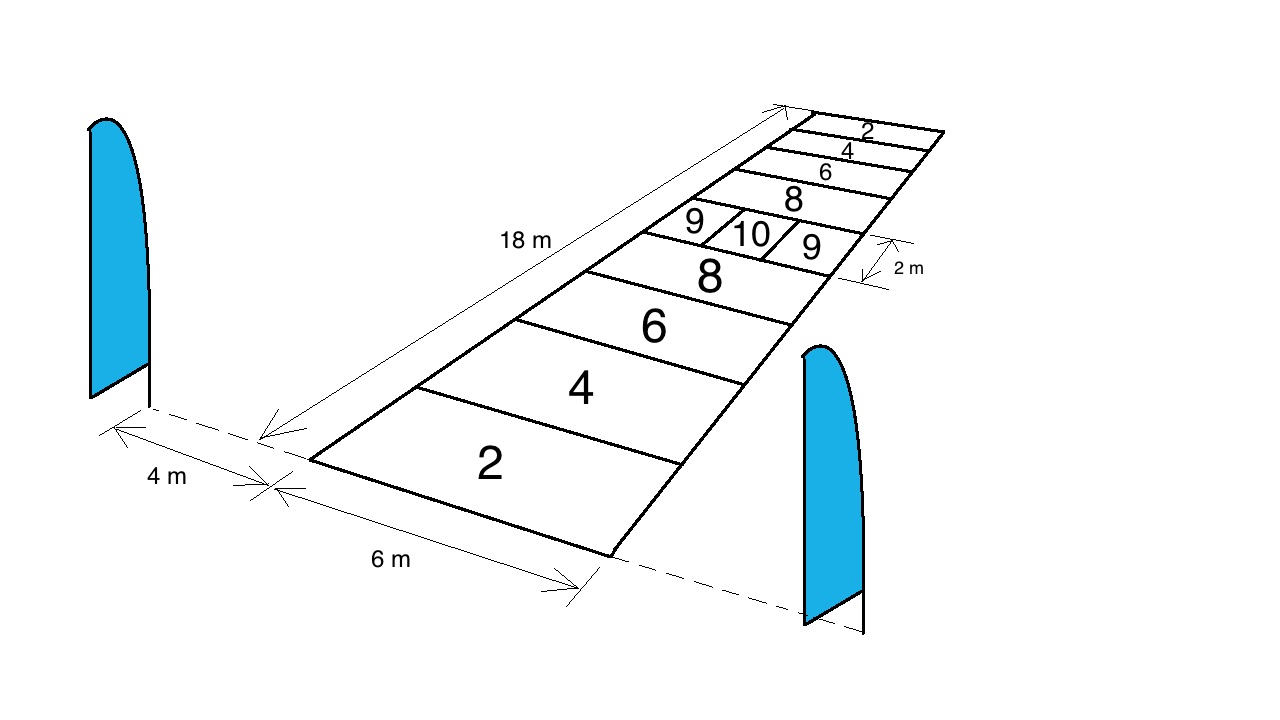 